City of Tetonia Council Meeting Minutes
Regular Meeting 
December 11, 2017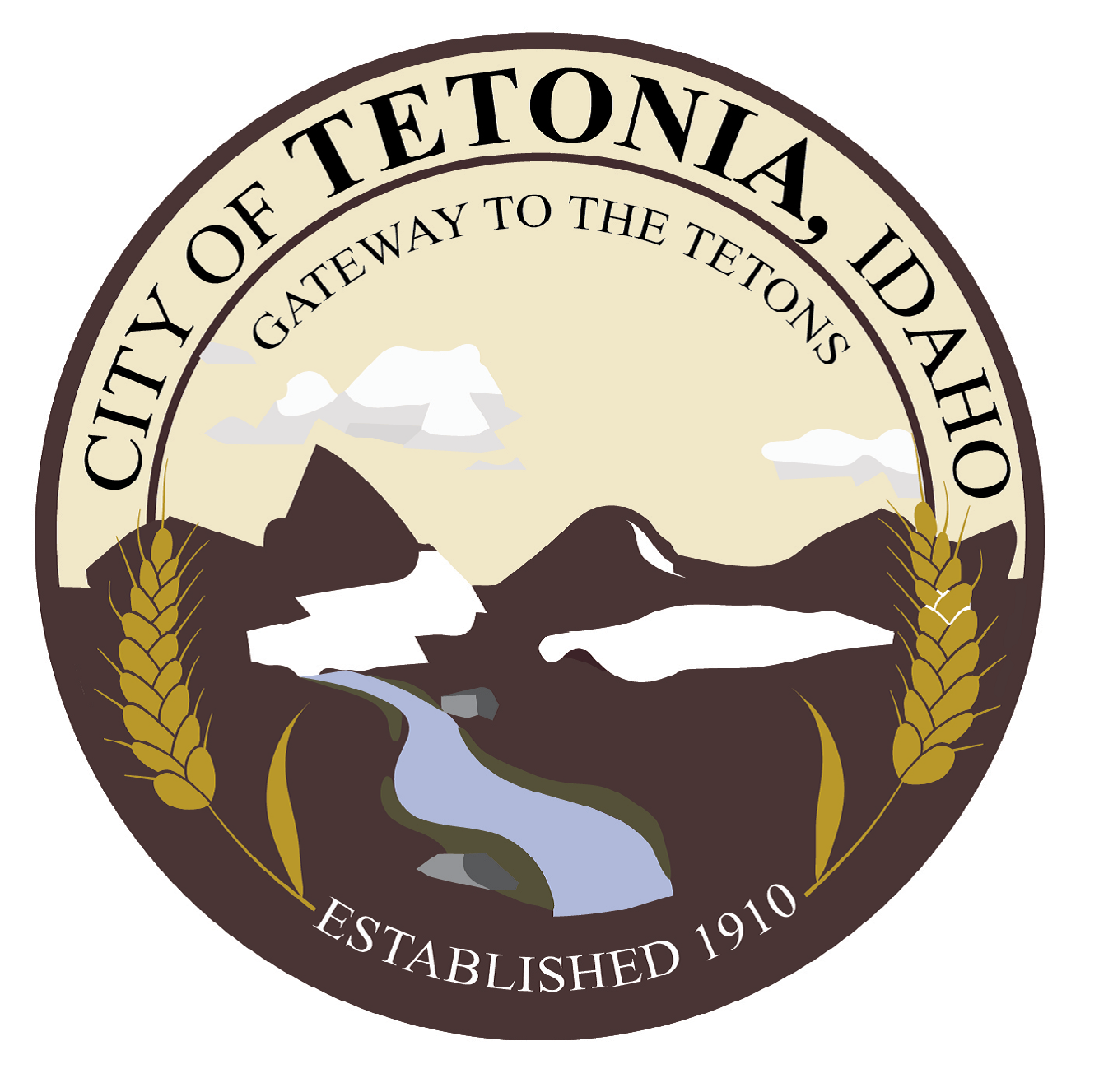 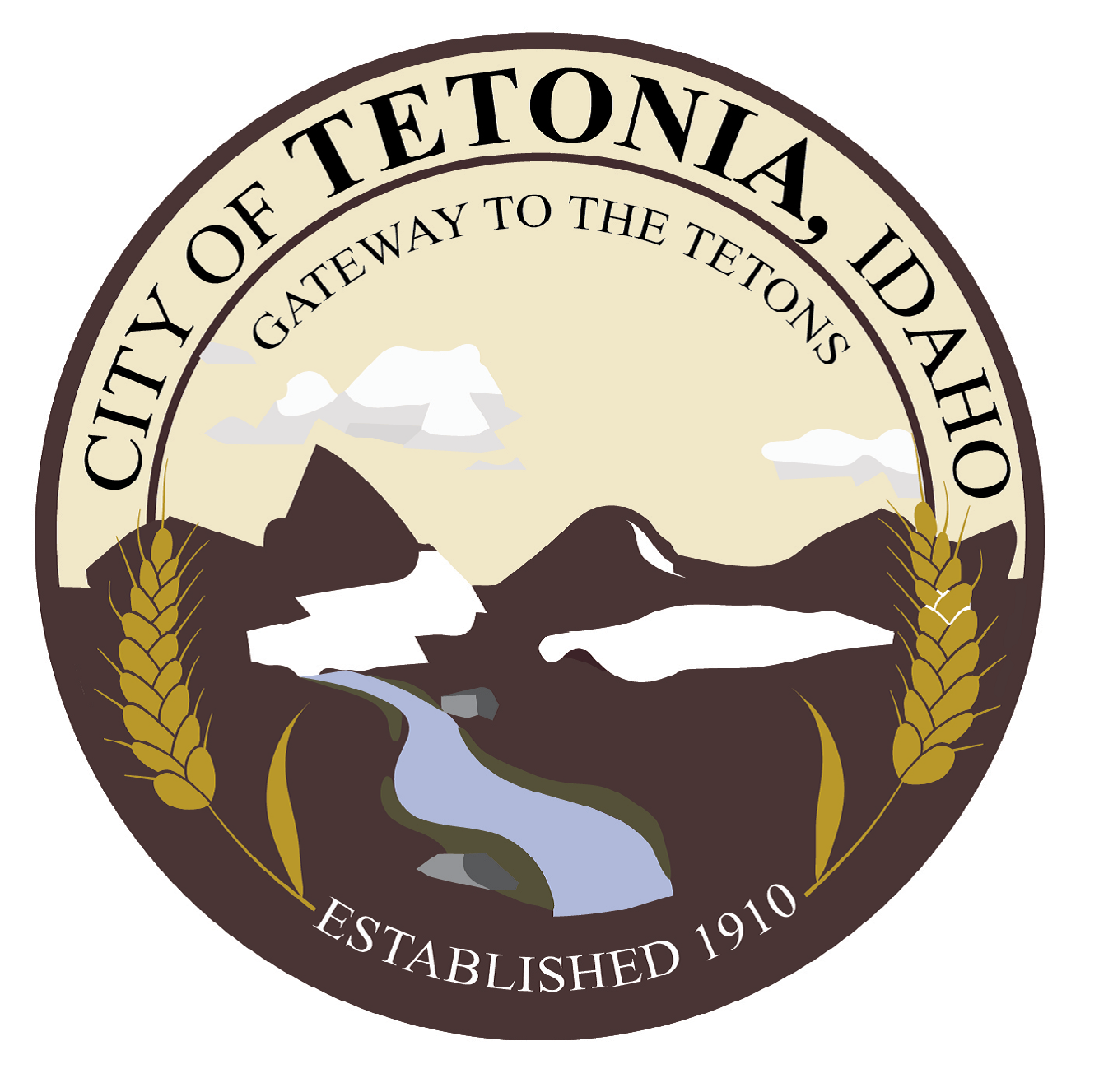 Meeting called to order by Mayor Gloria Hoopes at 7:03 pm. 
Pledge of Allegiance and roll call by City Clerk, Jean Hansen.Present: Mayor Gloria Hoopes; Council President, Tom Abbott; 
Council Members, Bucky Matkin, Aaron Hansen, Nanci Gargling; City Attorney, Bart BirchPublic Present:  Knox VanZant, Valley Septic Systems; John and Liz Pell; Sam Lea; Rick Miller, Eastern Idaho Development Company.General Business
Acceptance of Election Results (swearing in takes place January, 2018 meeting) – Aaron Hansen moved to accept election results as reported by Teton County Clerk.  Bucky Matkin seconded the motion.  All in favor.  Motion carries.

Valley Septic Systems - Knox VanZant – Renewal of contract requires a signature for the Public Health Department.  Nanci Garling moves to renew the contract.  Tom Abbot seconds the motion.  All in favor.  Motion carries.  Mayor signs document for Valley Septic Systems.John Pell – consideration of preliminary plat Fullmer Flats subdivision (survey documents) – Upon discussion it was determined that what needs to be considered is a lot split, not a subdivision.  A lot split is an administrative function and can be decided by the Mayor and City Council.Bucky Matkin – concerned about future lot splits.  He is not sure how the ordinance reads.Sam Lea – advises that the deed restriction says that no further lot splits can take place on either lot.Mayor Hoopes – states that she will look further into and if it is only an administrative function, she will make a determination within the next couple of days.  Bart Birch – suggests that it be done administratively and that the records reflect that there is a restricted deed for both lots.  Approval is only required at the City level.After further discussion, no one on the Council has any objections to the lot split.Mayor Hoopes – makes a commitment to the Pells that she will take care of the issue within the next two days.

Update on water project – Rick Miller, Eastern Idaho Development Company and Kevin Harris, Forsgren Engineering
Rick Miller – The last request for reimbursement from the Army Corps of Engineers has been sent in and we are just waiting on that payment.  The City has already received the $80,000 Department of Commerce Block Grant from the State of Idaho.

The City previously agreed to put in additional funds in order to receive more funds from the USDA.  Rick would like to see the contractor get paid.  The reimbursement from Army Corps should be here any day.Mayor Hoopes – If the reimbursement monies aren’t here by the middle of this week, we will go ahead and pay the contractor.  There is enough money in the Water Fund to cover it.  We will open the budget tonight and go through the process to release additional funds so Forsgren’s last invoice can be paid.Rick Miller – there may be one more invoice from Reed (3H Construction).  They have completed some of the installation of the main line pipe.Nanci Garling – coming down the hill by her place has been left a little rough.  She would like to see that smoothed out.Mitch Beard – they also need to fill in the hole near the tank where the water line goes through.  It is currently bare.Kevin Harris – will contact the contractor about these concerns tomorrow.  Forsgren is also working on a redesign of the approach and connection of the water line to the water tank.  There will also be a change order which will require the Mayor’s signature for dealing with the rock that they ran into up the hill.  The change order amount should not exceed $20,000.
Survey Results
Mayor Hoopes - Most all the surveys are concerned with run down houses.  People would like to see a grocery store, coffee shop and health care at this end of the Valley – perhaps a nurse practitioner.  People are fairly unrealistic about the cost of things, some of the activities, the support needed for more activities - don’t have the time, money or the man power to get things going.  People definitely want it to be family community.The Mayor did receive a $1,000 Grant from Blue Cross for walking 10,000 steps a day for a month.  The City needs to be thinking about how they want to use the money.Rick Miller – now is the time for the City to start looking at possibly applying for a Community Block Grant.
Appropriations Ordinance Amendment

Mayor Hoopes - The Appropriations Ordinance Amendment needs to be passed tonight, then published twice, a public hearing held and then the additional monies ($40,000) can be spent for the water project.We could get it passed tonight and then put in the paper on the 14th and the 21st.  Hold a public hearing on the 28th and be able to cut a check to Forsgren on the 28th.

Aaron Hansen moves to pass the Appropriations Ordinance Amendment.  Nanci Garling seconds the motion. All in favor. Nanci Garling moves to suspend the rules and read the Amendment by title only three times.  Tom Abbot Seconds the motion.  Motion carries.Mayor Hoopes reads the Appropriations Ordinance Amendment three times by title only.Roll call vote is taken by the Clerk.  Tom Abbot – yea, Bucky Matkin – yea, Nanci Garling – yea, Aaron Hansen – yea.  The Appropriations Ordinance Amendment passes.Public Works
Mitch Beard – I would like to get a heater for the shop area.  It is getting pretty cold to do any work out there.  I should be able to get a heater for around $150.00.  I would also like to get a back windshield and maybe a snowplow blade for the UTV.After discussing the requests, the Council agreed to get a heater for the garage and a back windshield for the UTV.  It was decided to table the discussion about a snowplow blade until a later date.

Mitch Beard – I think that the DEQ has given us an extension on lead and copper sampling until the end of the month. Could the Mayor and Council bring in a water sample tomorrow morning or I can come and pick it up.  The requirements are that you not use the tape for at least 6 hours prior to filling the sample bottle. Consent Agenda
Approval of Minutes
Tom Abbott moves to approve the minutes of the 11/13/2017 meeting.  Nanci Garling seconds the motion.  All in favor.  Motion carries.Claims and RevenueBucky Matkin - what is the payment for $320 for solid waste disposal fee?Jean Hansen – explains that she questioned the County about that and was told that the Commissioners determined that any piece of land that has a building on it should be subject to the tax for solid waste disposal – which included not only the tenant house and park, but also the well house and the maintenance building at the sewer lagoon.  It doesn’t matter that our solid waste does not go to the Teton County Landfill.After some discussion, the Council did not want to approve that payment until the bill was investigated further.  All other payments were approved.Aging Report/Delinquencies - The total of the aging is up again.  Jean will try to do some phone calling and see if she can get some payments on the past due accounts.
Bucky Matkin moved to adjourn the meeting.  Nancy Garling seconded the motion.  All in favor.  Motion carried.
_____________________________________           _________________________________________
Gloria Hoopes/Mayor                        Date                       Jean Hansen/Clerk                                    Date